ΣΥΛΛΟΓΟΣ ΕΚΠΑΙΔΕΥΤΙΚΩΝ Π. Ε.                    Μαρούσι  12 – 11 – 2021                                                                                                                     ΑΜΑΡΟΥΣΙΟΥ                                                   Αρ. Πρ.: 634Ταχ. Δ/νση: Μαραθωνοδρόμου 54                                            Τ. Κ. 15124 Μαρούσι                                                  Τηλ.: 210 8020788                                                                                          Πληροφ.: Φ. Καββαδία (6932628101)     Email:syll2grafeio@gmail.com                                               Δικτυακός τόπος: http//: www.syllogosekpaideutikonpeamarousisou.gr                                                                                                                                                         ΠΡΟΣ                                                                   ΤΑ ΜΕΛΗ ΤΟΥ ΣΥΛΛΟΓΟΥ                                                                       Κοινοποίηση: Δ. Ο. Ε., Συλλόγους Εκπ/κών Π. Ε. ΚΑΤΑΓΓΕΛΛΟΥΜΕ ΤΙΣ ΠΡΑΞΙΚΟΠΗΜΑΤΙΚΕΣ ΕΝΕΡΓΕΙΕΣ ΔΙΕΥΘΥΝΤΩΝ/ΔΙΕΥΘΥΝΤΡΙΩΝ ΔΗΜ. ΣΧΟΛΕΙΩΝ ΜΕ ΤΙΣ ΟΠΟΙΕΣ ΠΑΡΑΧΑΡΑΣΣΟΝΤΑΙ ΚΑΙ ΑΓΝΟΟΥΝΤΑΙ ΟΙ ΑΠΟΦΑΣΕΙΣ ΤΩΝ ΣΥΛΛΟΓΩΝ ΔΙΔΑΣΚΟΝΤΩΝΗ τρομοκρατία, ο αυταρχισμός και η κατάργηση της δημοκρατίας ΔΕ ΘΑ ΠΕΡΑΣΟΥΝ Η «αξιολόγηση» του νόμου 4823/2021 θα μείνει στα χαρτιά. Το Δ. Σ. του Συλλόγου Εκπ/κών Π. Ε. Αμαρουσίου ύστερα από καταγγελίες των συναδέλφων – μελών του συλλόγου μας ότι μερικοί Διευθυντές – ντριες ενώ καλούν σε συνεδριάσεις Συλλόγων Διδασκόντων  και  παρόλο που οι συνάδελφοι αποφασίζουν να ανεβάσουν τα ενιαία κείμενα της ΔΟΕ στην πλατφόρμα του ΙΕΠ, οι Διευθυντές αυτοί ( π.χ. 11ου Δημ. Σχ. Αμαρουσίου) δε σέβονται τις αποφάσεις των Συλλόγων Διδασκόντων χαρακτηρίζοντάς τις παράνομες(;), ΚΑΤΑΓΓΕΛΛΕΙ ως απαράδεκτες, παράνομες και αντισυναδελφικές τις ενέργειες αυτές.   Με διάφορες προφάσεις, δικαιολογίες και απειλές αρνούνται  να τις εφαρμόσουν και το χειρότερο είτε προχωρούν  από μόνοι τους  σε  ανάθεση είτε σε απανωτές  συνεδριάσεις  επιμένοντας  να αλλάξουν  γνώμη οι συνάδελφοι. Άλλοι πάλι προχωρούν στην ανάθεση παρά την αντίθετη άποψη των συναδέλφων και την απαίτησή τους να γίνει συνεδρίαση,  αξιοποιώντας τη δυνατότητα που τους δίνει το άρθρο 10 του  νέου αντι – εκπαιδευτικού νόμου.Ας γνωρίζουν όμως οι «συνάδελφοι» Διευθυντές/Διευθύντριες «θεματοφύλακες  της νομιμότητας» ότι αυτές οι πραξικοπηματικές και αυθαίρετες  ενέργειες από τη μία προσβάλλουν τη βούληση των συναδέλφων, κι από την άλλη, επειδή παραχαράσσουν παράνομα τις αποφάσεις των Συλλόγων Διδασκόντων, αποτελούν ποινικά και πειθαρχικά αδικήματα. Κι αυτό δε θα μείνει αναπάντητο καθώς τα συγκεκριμένα στελέχη με τη στάση τους επέλεξαν να σταθούν απέναντι στους συναδέλφους και τον δρόμο που οδηγεί έξω και μακριά από τα συνδικαλιστικά  μας όργανα.Δε μένει, μετά τη διασπορά των ψευδών απειλών και της τρομοκρατίας του Υπουργείου Παιδείας και των διάφορων καλοθελητών των ΜΜΕ, όλοι όσοι ευθυγραμμίζονται με την κυβερνητική πολιτική να υπαγορεύσουν στους εκπαιδευτικούς και το τι θα γράψουν ακριβώς στις πλατφόρμες της αξιολόγησης για να εκφράσουν την ικανοποίησή τους ότι επιτέλους οι εκπαιδευτικοί υποτάχτηκαν και συμμετέχουν στην αξιολόγηση. Τόση «Δημοκρατία» είχαμε να δούμε από την περίοδο της επτάχρονης δικτατορίας των Συνταγματαρχών. Καλούμε τους Διευθυντές/Διευθύντριες των Δημοτικών Σχολείων της περιοχής ευθύνης του συλλόγου μας να σέβονται τις δημοκρατικές διαδικασίες των συλλόγων των διδασκόντων και τις αποφάσεις που λαμβάνονται, ιδιαίτερα όταν κάποιοι/κάποιες από αυτούς είναι και συνδικαλιστικοί υποψήφιοι ή συνδικαλιστές παρατάξεων. Το Δ. Σ. του Συλλόγου εκπαιδευτικών Π. Ε. Αμαρουσίου θα προβεί σε όλα τα απαραίτητα συνδικαλιστικά και νομικά μέτρα για να προασπίσει τα δικαιώματα των μελών του και τη δημοκρατική νομιμότητα της λειτουργίας των συλλόγων διδασκόντων. Καλούμε τα μέλη του σωματείου μας να ενημερώνουν άμεσα τα μέλη του Δ. Σ. του Συλλόγου μας όταν αντιμετωπίζουν τέτοιες περιπτώσεις αυταρχισμού και παρανομίας από την πλευρά των Διευθυντών/Διευθυντριών των σχολείων τους. Ο ΑΓΩΝΑΣ ΜΑΣ ΕΝΑΝΤΙΑ ΣΤΗΝ ΑΞΙΟΛΟΓΗΣΗ ΤΟΥ Ν. 4823/2021 ΣΥΝΕΧΙΖΕΤΑΙ ΜΕ ΤΗ ΣΥΣΠΕΙΡΩΣΗ ΣΤΑ ΣΥΝΔΙΚΑΤΑ ΜΑΣ ΚΑΙ ΤΗΝ ΕΦΑΡΜΟΓΗ ΤΩΝ ΑΠΟΦΑΣΕΩΝ τους.Καλούμε το  Δ.Σ. της  ΔΟΕ  να επιληφθεί του θέματος.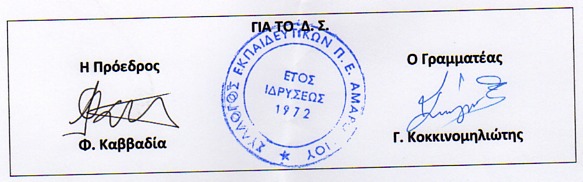 